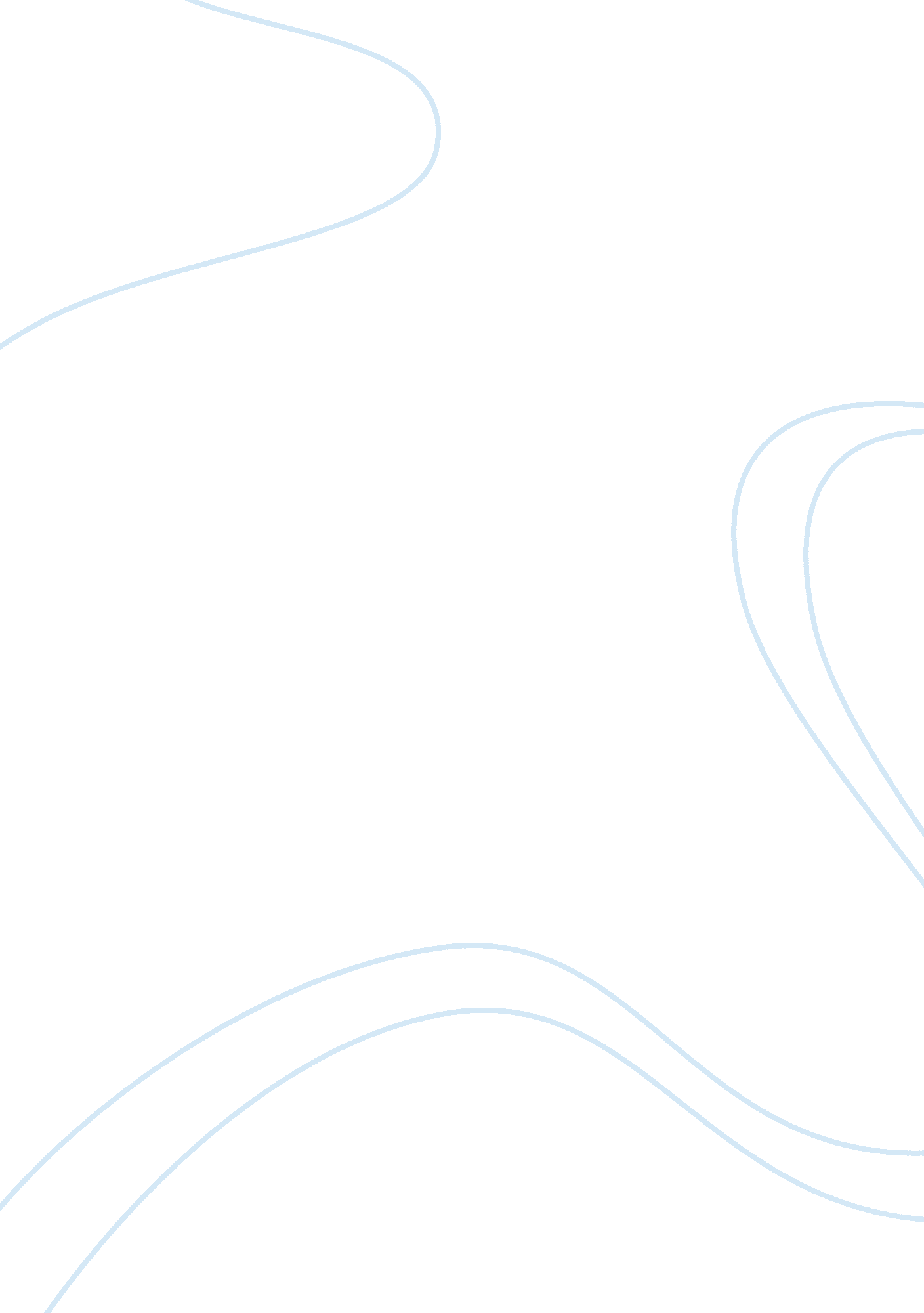 Testing system and standardized testing in the us research proposal examplesTechnology, Innovation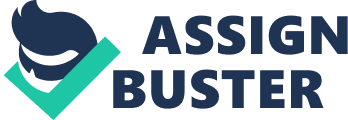 Introduction Testing system in education is the process of carrying out variety of assessments on a system with a purpose of seeing the sights for workability, functionality and recognizing problems in order to correct them. It is usually done before and after a system is established. Objectives of Research Proposal a) Examine the various details of a testing system 
b) Discuss the advantages and disadvantages of a testing kit. Literature Review Sequences of systematic measures are referred to while carrying out the tests. These procedures inform the person examining how the structure should complete its function and where familiar blunders are likely to occur. The person testing normally attempts to enter data that may lead to malfunctioning or return information that is not correct. For example the person testing might put the word vegetables to the search engine designed to accept only fruits and see how the structure will act in response to the wrong input. The main objective of system testing is to authenticate an application’s exactness and comprehensiveness in staging the functions as expected. It replicates real life situations that occur in an artificial “ real life” experiment setting and examines all uses of structure that are needed in real life. System testing is said to have been completed when the real effect and expected effect can either be explained or are in line on the basis of customer in put. For better examination, it is important to comprehend any disputed issues which have origin at component and incorporation experiment levels. Therefore system testing is begun only after the testing team has completed incorporating testing and only after all unit and incorporation tests results have been evaluated by the programme to ensure all mistakes have been corrected. The topic above is deemed appropriate because it enables the whole subject to flow laying the foundation for the researcher who will work out on the project. The topic is also good enough because it enables the researcher to easily come up with the ethos and argument of the proposal. The topic has been properly been narrowed does because it eliminates unnecessary discussions that only increase the quantity of the subject without necessarily adding on the value of information on the topic. The topic relies mainly on secondary sources like books, journals, professional articles, magazines that are of informative nature, theses without forgetting electronic materials on the internet. However primary sources can also be used as a source of information like interviews and experimentation, though they are not adequate. Issues related to the topic include soft ware creating, tracking of programmes and evaluation of system. These are the major related topics to the subject. The researcher will also find web design topics important. Advantages of system testing Firstly, system checking helps to avoid obvious mistakes that could have a risen if system checking wasn’t done. For example the structure is tested to ensure that it meets the standards as well as technical requirements. This develops trust with the clients. Secondly system checking improves the quality of the structure validating application architecture and business requirements which then increases efficiency. When efficiency of the system is increased, the output increases and hence the profits. Disadvantages of system testing The main disadvantage of system testing is that it can be very expensive to the levels that it could even exceed the cost of coming up with the system. This cost is then transferred to the consumer. Secondly the process of system testing can be very frustrating and tire some. Conclusion Usually every subject has its pros and cons. The advantages of carrying out a system testing is however more beneficial than ignoring it all together. The team doing the system testing should over look the financial cost of the testing system but focus on the benefits in future. 